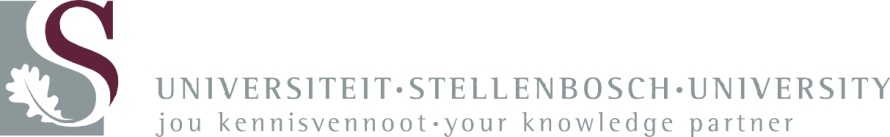 Proposed Learning agreement: Incoming Exchange & Freemover StudentsName and Surname:	___________________________________________________________Email Address:		___________________________________________________________Home university: _________________________________  Country: ______________________Study Period: From ____/____/20____ to ____/____/20____Details of proposed courses (Mainstream* and IPSU):These details should be as per the current calendar for the relevant faculty or from the current IPSU booklet* The following applies to the Mainstream courses: 
The course name consists of 2 parts – the main area of study as well as the specific module/course name. The course code consists of 2 parts – the main area of study code (5 digits) as well as the specific module/course code (3 digits). Student’s signature ………………………………..…….…….        Date: …………………………………Revised Learning agreement: Incoming Exchange & Freemover StudentsName and Surname:	___________________________________________________________Email Address:		___________________________________________________________Home university: _________________________________  Country: ______________________Study Period: From ____/____/20____ to ____/____/20____Details of proposed courses (Mainstream and IPSU):This page should only be filled in if the initial course selection changed and the student is applying for course resubmission in the case where initial course applications have not been approved:Student’s signature ………………………………..…….…….        Date: …………………………………Course CodeStellenbosch University 
Course NameCredits (RSA)Academic Department at SUGEP or MainstreamExample:23795-244Marketing Management: Advertising and Sales Promotion16Business ManagementM  SENDING INSTITUTION We confirm that the courses listed in the initial learning agreement above are approved. Departmental coordinator’s signature                                      Institutional coordinator’s signature ………………………………………………                        ………………………………………………      Date: ……………………………………….                         Date: ……………………………………………Course CodeStellenbosch University 
Course NameCredits (RSA)Academic Department at SUGEP or MainstreamExample:23795-244Marketing Management: Advertising and Sales Promotion16Business ManagementM  SENDING INSTITUTION We confirm that the courses listed in the revised learning agreement above are approved. Departmental coordinator’s signature                                      Institutional coordinator’s signature ………………………………………………                        ………………………………………………      Date: ……………………………………….                         Date: ……………………………………………